MBChB Academic Year 2024/25During academic year 2024/25 students are required to attend for the dates outlined below.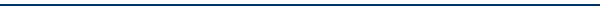 *This week will be used for A990 Induction activitiesPlease note, Graduation dates can be found on the University webpage: http://www.ed.ac.uk/student-administration/graduations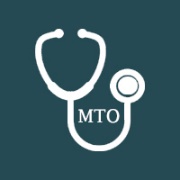 University of EdinburghMedical Teaching OrganisationThe Chancellor’s BuildingEdinburgh BioQuarter49 Little France Crescent, Edinburgh EH16 4SBTel: 0131 242 6531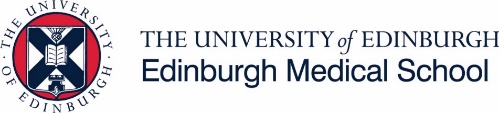 YEAR 1SemesterDates (Mon-Fri)No of WeeksWelcome Week09 Sep 2024 – 13 Sep 20241 weekSemester 116 Sep 2024 – 29 Nov 202411 weeksREVISION/EXAMS02 Dec 2024 – 20 Dec 20243 weeksVACATION23 Dec 2024 – 10 Jan 20253 weeksSemester 213 Jan 2025 – 04 Apr 202512 weeksVACATION07 Apr 2025 – 11 Apr 20251 weekREVISION/EXAMS14 Apr 2025 – 02 May 20253 weeksRESIT EXAMSTBC July / August 20252 weeksYEAR 2SemesterDates (Mon-Fri)No of WeeksSemester 116 Sep 2024 – 29 Nov 202411 weeksREVISION/EXAMS02 Dec 2024 – 20 Dec 20243 weeksVACATION23 Dec 2024 – 10 Jan 20253 weeksSemester 213 Jan 2025 – 04 Apr 202512 weeksVACATION07 Apr 2025 – 11 Apr 20251 weekREVISION/EXAMS14 Apr 2025 – 9 May 20254 weeksRESIT EXAMSTBC July / August 20252 weeksYEAR 3Degree of BMedSci with HonoursDegree of BMedSci with HonoursSemesterDates (Mon-Fri)No of WeeksSemester 116 Sep 2024 – 29 Nov 202411 weeksREVISION/EXAMS02 Dec 2024 – 20 Dec 20243 weeksVACATION23 Dec 2024 – 10 Jan 20253 weeksSemester 213 Jan 2025 – 04 Apr 202512 weeksVACATION07 Apr 2025 – 18 Apr 20252 weeksREVISION/EXAMS21 Apr 2025 – 23 May 20255 weeksYEAR 4SemesterDates (Mon-Fri)No of WeeksInduction05 Aug 2024 – 16 Aug 20242 weeksBlock 119 Aug 2024 – 20 Sep 20245 weeks Block 223 Sep 2024 – 25 Oct 20245 weeksVACATION28 Oct 2024 – 01 Nov 20241 weekBlock 304 Nov 2024 – 06 Dec 20245 weeksBlock 409 Dec 2024 – 20 Dec 20242 weeksVACATION 23 Dec 2024 – 03 Jan 20252 weeks Block 4 (cont)06 Jan 2025 – 24 Jan 20253 weeksFull Year Teaching Week27 Jan 2025 – 31 Jan 20251 weekVACATION03 Feb 2025 – 07 Feb 20251 weekBlock 510 Feb 2025 – 14 Mar 20255 weeksBlock 617 Mar 2025 – 18 Apr 20255 weeksREVISION21 Apr 2025 – 02 May 20252 weeksEXAMS05 May 2025 – 23 May 20253 weeksSequential EXAMS26 May 2025 – 13 Jun 20253 weeksYEAR 5SemesterDates (Mon-Fri)No of WeeksInduction12 Aug 2025 – 16 Aug 20241 weekBlock 119 Aug 2024 – 20 Sep 20245 weeks Block 223 Sep 2024 – 25 Oct 20245 weeksCONSOLIDATION / EXAMS28 Oct 2024 – 08 Nov 20242 WeeksVACATION11 Nov 2024 – 15 Nov 20241 weekBlock 318 Nov 2024 – 20 Dec 20245 weeksVACATION23 Dec 2024 – 03 Jan 20252 weeksBlock 406 Jan 2025 – 07 Feb 20255 weeksCONSOLIDATION / EXAMS10 Feb 2025 – 28 Feb 20253 weeksVACATION 03 Mar 2025 – 07 Mar 20251 weekBlock 510 Mar 2025 – 11 Apr 20255 weeksBlock 614 Apr 2025 – 16 May 20255 weeksCONSOLIDATION / EXAMS19 May 2025 – 13 Jun 20254 weeksSequential EXAMS 16 Jun 2025 – 27 Jun 20252 weeksYEAR 6SemesterDates (Mon-Fri)No of WeeksInduction 19 Aug 2024 – 23 Aug 20241 weekBlock 126 Aug 2024 – 20 Sep 20244 weeks Block 223 Sep 2024 – 18 Oct 20244 weeks VACATION* 21 Oct 2024 – 25 Oct 20241 weekBlock 328 Oct 2024 – 22 Nov 20244 weeksBlock 425 Nov 2024 – 20 Dec 20244 weeksVACATION23 Dec 2024 – 03 Jan 20252 weeksREVISION06 Jan 2025 – 17 Jan 20252 weeksFINALS EXAMS20 Jan 2025 – 07 Feb 20253 weeks VACATION10 Feb 2025 – 21 Feb 20252 weeksAssistantship & Elective24 Feb 2025 – 16 May 202512 weeksRESIT EXAMS19 May 2025 – 30 May 20252 weeks